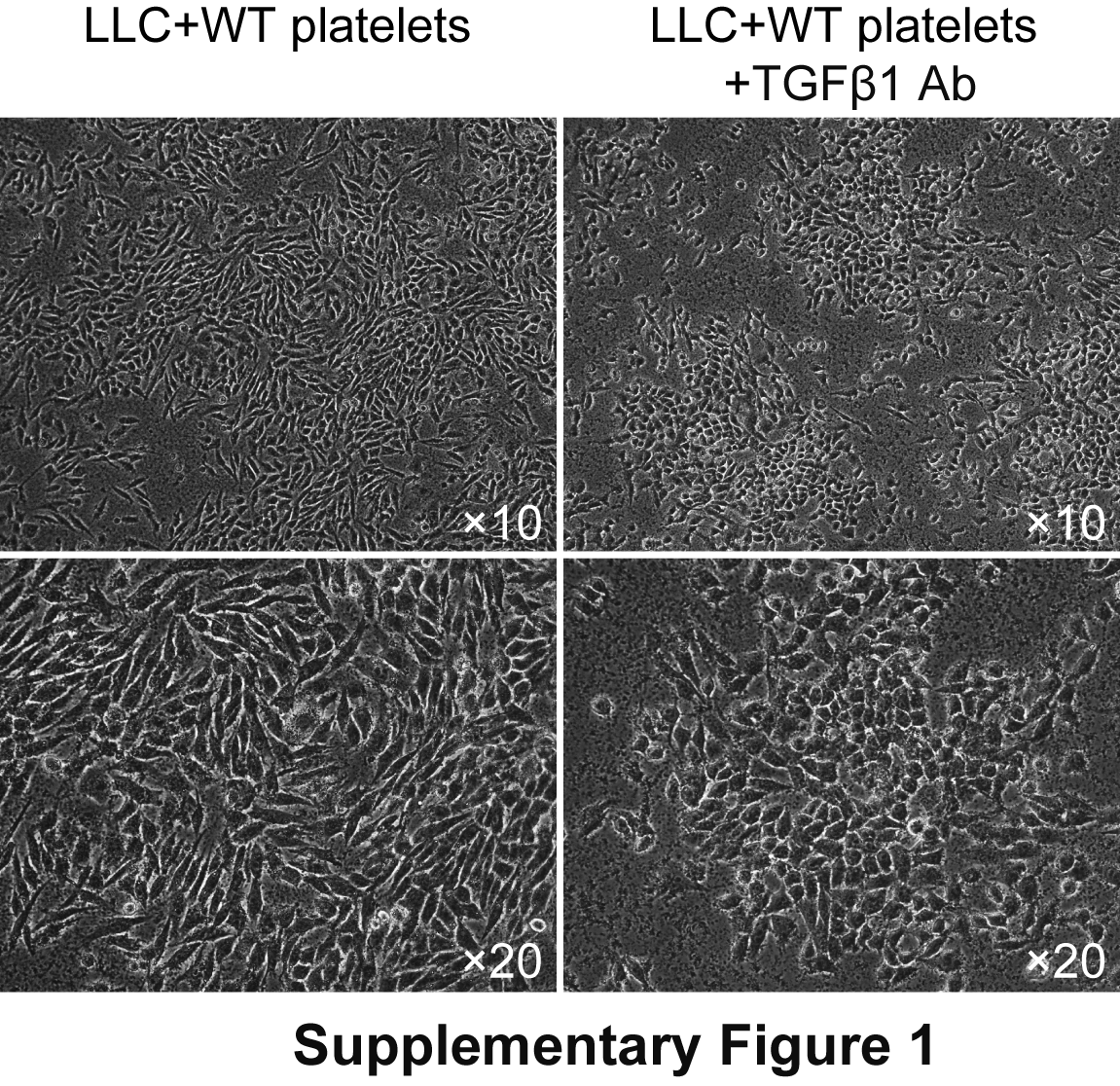 Supplementary Figure 1: LLC cells were incubated with WT platelets in absence or presence of TGFβ1 neutralized antibody (6ug/ml) for 48 hours at 37℃. TGFβ1 neutralized antibody significantly blocked platelets induced EMT-like morphology change of LLC.